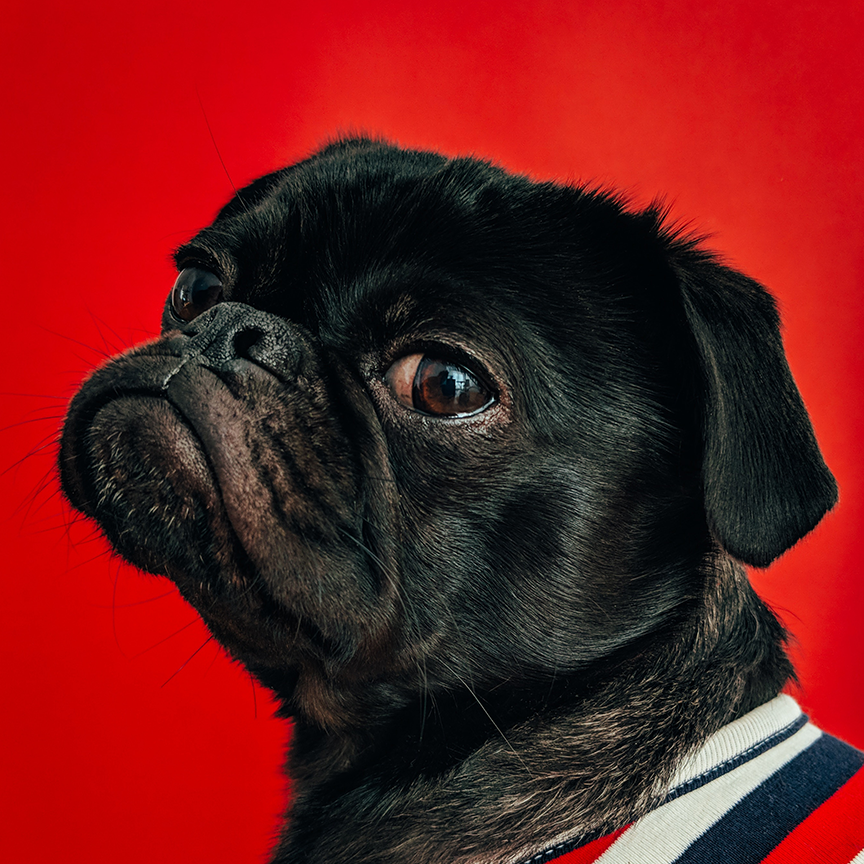 Dog word document